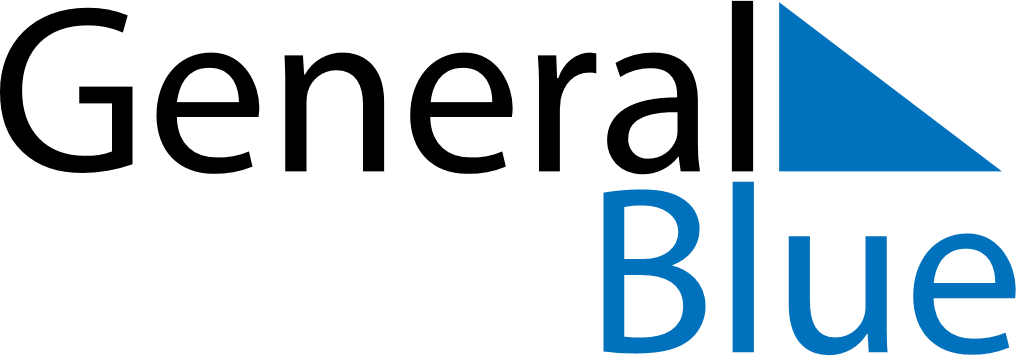 July 2028July 2028July 2028July 2028New ZealandNew ZealandNew ZealandMondayTuesdayWednesdayThursdayFridaySaturdaySaturdaySunday112345678891011121314151516Matariki1718192021222223242526272829293031